คลิกเมาส์ในตำแหน่งที่ต้องการใส่ bannerคลิกเลือกที่ เครื่องมือ Media กด     แล้วเลือก SWF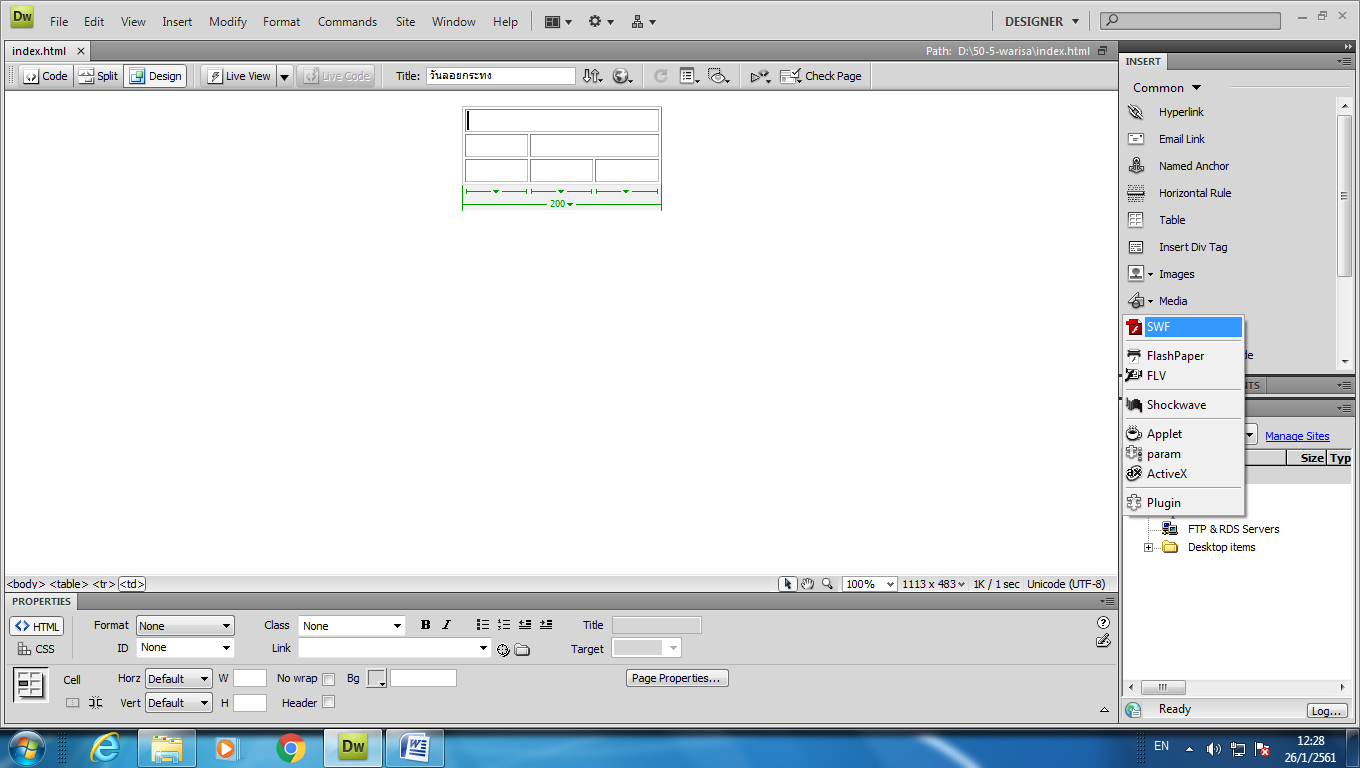 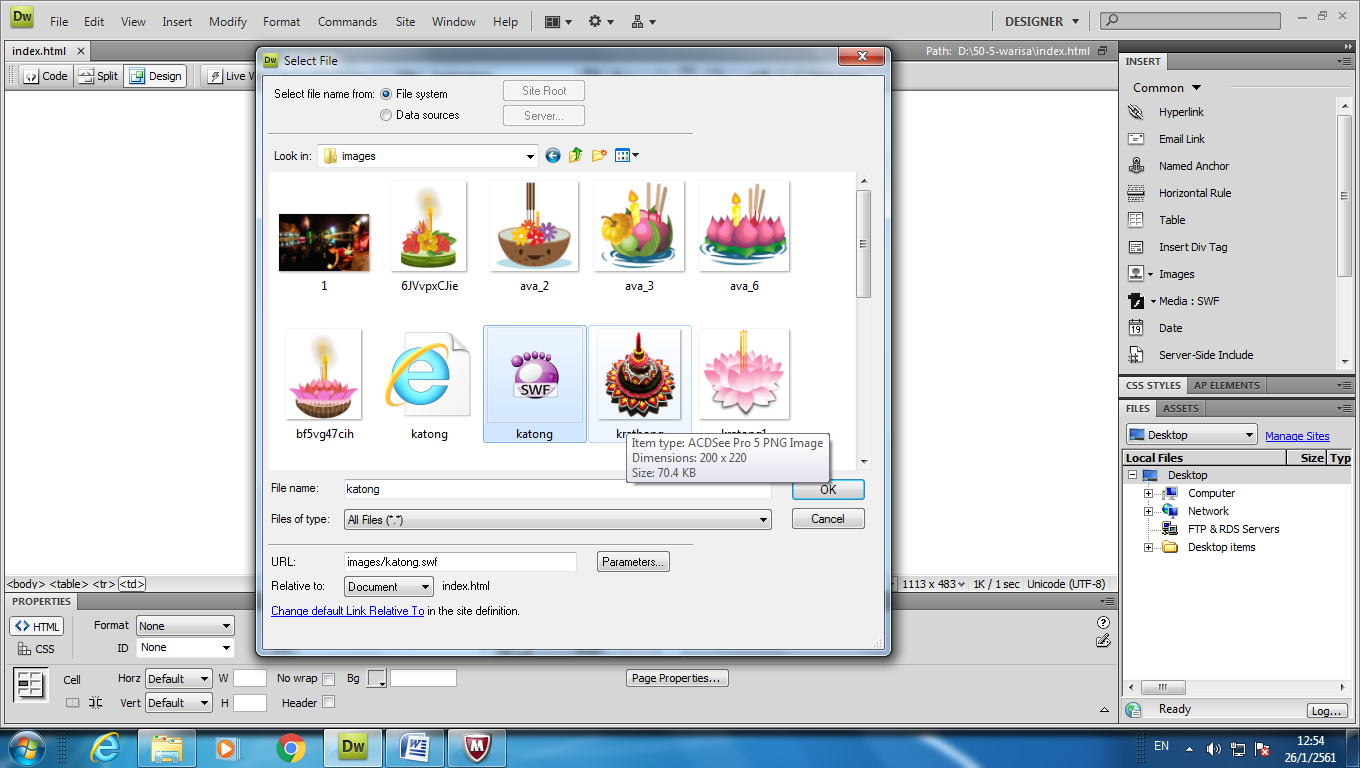 เลือกไฟล์           ที่ต้องการแทรก แล้วกด OK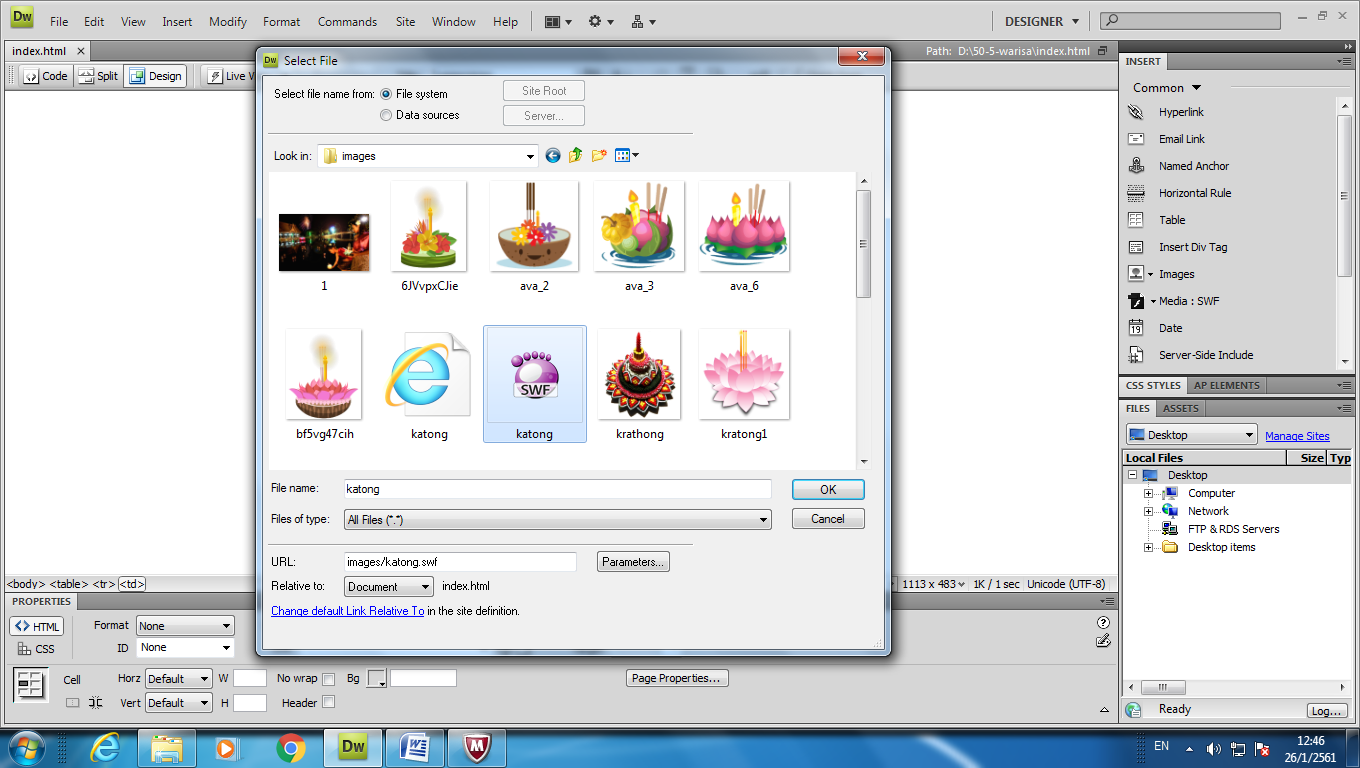 จะได้ไฟล์ banner ที่แทรก ปรากฏขึ้นมา คลิกที่ไฟล์ Banner คลิกปุ่ม Play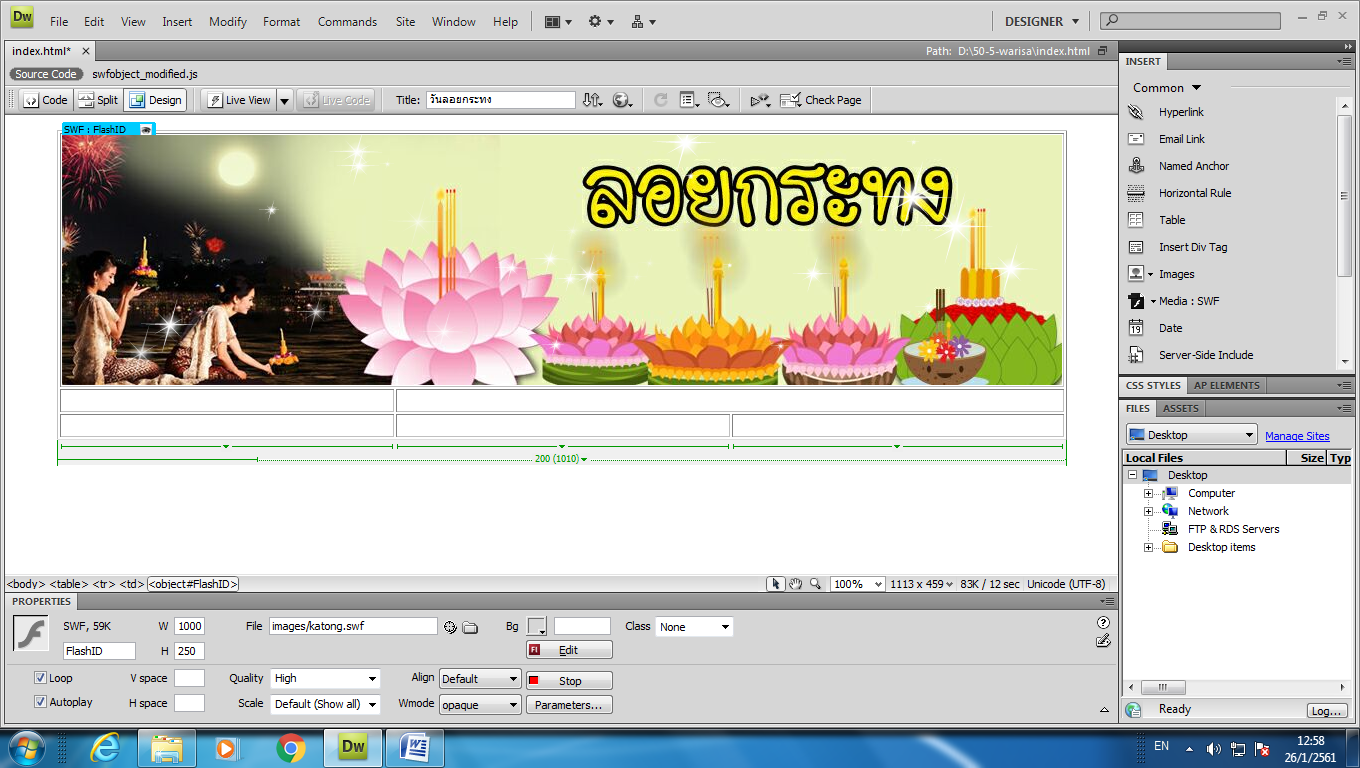 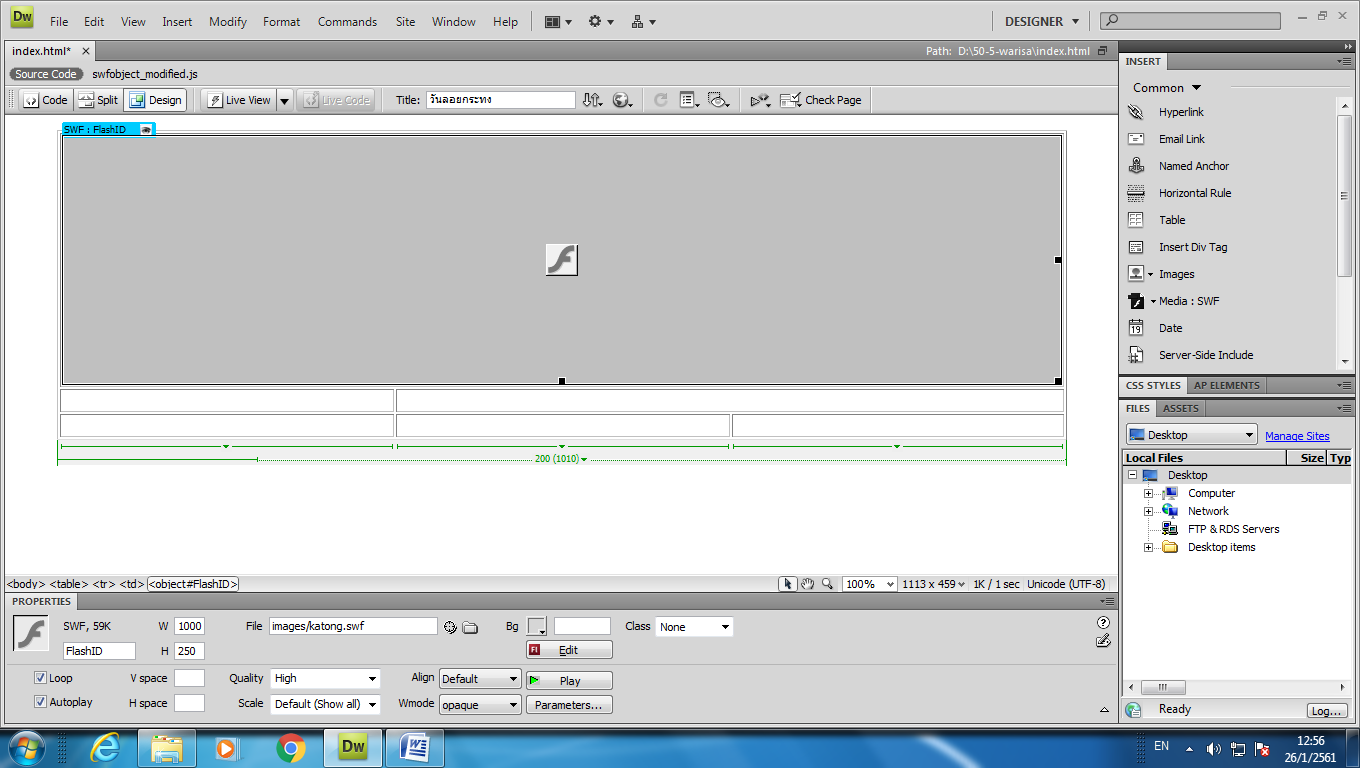 จะปรากฏภาพ banner